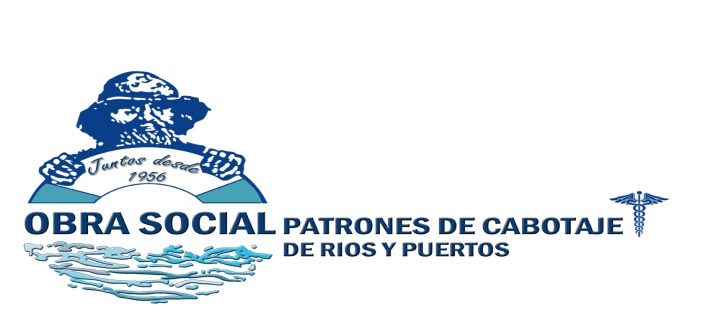 AÑO 2018ANEXOPROTOCOLO DE ATENCION AL RECIEN NACIDOSe deja constancia que al niño ………………………………………………………………………..hijo de ………………………………………………………..y de ………………………………………….Localidad:………………………….                                   Provincia:………………………………Ambos beneficiarios de la Obra Social de Patrones de Cabotaje de Rios y Puertos, se le han realizado los siguientes estudios y vacunaciones que se mencionan a continuación:DETECCION DE FENILCETONURIADETECCION DE HIPOTIROIDISMO CONGENITODETECCION DE ENFERMEDADES FIBROQUISTICAS DEL PANCREASVACUNAS BCG Y 1° DOSIS DE HEPATITIS BHIPERPLASIA SUPRARENAL CONGENITAGALACTOSEMIADEFICIT BIOTINIDASAFirma del Médico Pediatra	                    Firma del Medico Auditor																	